О предоставлении разрешения на отклонение от предельных параметров разрешенного строительства, реконструкции объектов капитального строительства на земельном участке, расположенном по адресу: Российская Федерация, Краснодарский край, Новокубанский район, Новокубанское городское поселение город Новокубанск,  улица Воровского, 47/1В соответствии со статьей 40 Градостроительного кодекса Российской Федерации, Федеральным законом Российской Федерации от 6 октября                      2003 года № 131-ФЗ «Об общих принципах организации местного самоуправления в Российской Федерации», постановлением администрации Новокубанского городского поселения Новокубанского района от ХХ февраля  2022 года № ХХ «О назначении публичных слушаний по вопросам: предоставление разрешения на отклонение от предельных параметров разрешенного строительства, реконструкции объектов капитального строительства, и предоставление разрешения на условно - разрешенный вид использования земельного участка», рассмотрев заявление Любич Аллы Семеновны, на основании рекомендации комиссии по землепользованию и застройке Новокубанского городского поселения Новокубанского района по результатам публичных слушаний по вопросу предоставления разрешения на отклонение от предельных параметров разрешенного строительства, реконструкции объектов капитального строительства на земельном участке площадью 323 кв. м., с кадастровым номером 23:21:0401007:4158, расположенном по адресу: Российская Федерация, Краснодарский край, Новокубанский район, Новокубанское городское поселение, город Новокубанск, улица Воровского, 47/1 (заключение комиссии от ХХ января 2022 года № ХХ), руководствуясь Уставом Новокубанского городского поселения Новокубанского района, п  о с т а н о в л я ю:1. Предоставить Любич Алле Семеновне, разрешение на отклонение от предельных параметров разрешенного строительства, реконструкции объектов капитального строительства на земельном участке площадью 323 кв. м.,                     с кадастровым номером 23:21:0401007:4158, расположенном по адресу: Российская Федерация, Краснодарский край, Новокубанский                                район, Новокубанское городское поселение, город Новокубанск,                                       улица Воровского, 47/1, с целью реконструкции гаража в магазин на расстоянии не менее: 1,60 м от фасадной межевой границы по ул. Воровского;1,03 м от межевой границы с соседним земельным участком по                                   ул. Воровского, 49.2. Управлению имущественных и земельных отношений, архитектуры и градостроительства администрации Новокубанского городского поселения Новокубанского района (Никитенко) настоящее постановление:1) опубликовать в информационном бюллетене «Вестник Новокубанского городского поселения Новокубанского района»;2) разместить:на официальном сайте Новокубанского городского поселения Новокубанского района в информационно-телекоммуникационной сети «Интернет» (www.ngpnr.ru);в государственной информационной системе обеспечения градостроительной деятельности. 3. Контроль за исполнением настоящего постановления возложить на заместителя главы Новокубанского городского поселения Новокубанского района, начальника отдела муниципального контроля А.Е. Ворожко.4. Постановление вступает в силу со дня его подписания.Глава Новокубанского городского поселения  Новокубанского района	                                			  П.В. Манаков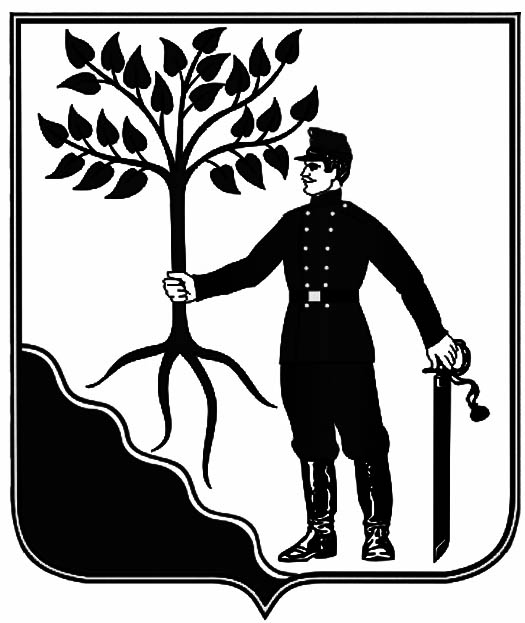 